Week 3, dag 4,   Het luchtledig (vacuümproeven)		(Versie 20220313)Proef 13   leerlingpracticum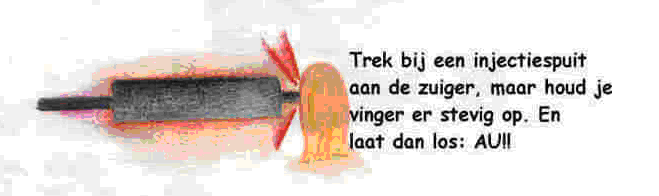 Afbeelding: Proef 14   Docentenproef.► Benodigdheden:Hand-vacuümpompBallonnetje► Waarneming:We demonstreren eerst de handvacuümpomp. Deze koppelen we aan een opgeblazen ballon en we gaan pompen. We zien de ballon steeds kleiner worden.► Conclusie:Door het vacuüm dat in de pomp telkens ontstaat, wordt de lucht uit de ballon gezogen(Hierna uileggen en tekenen hoe de handvacuümpomp werkt>)Proef 15 Docentenproef.► Benodigdheden:elektrische-vacuümpompglazen stolp (van dik glas!)gaasjeappelwekker die geluid maakt► Waarneming :We plaatsen een ballon die een weinig is opgeblazen onder de glazen stolp en zetten de elektrische vacuümpomp aan. De ballon wordt groter! ► Conclusie:Door het vacuüm dat in de stolp ontstaat, wordt buiten de ballon de luchtdruk lager, dus verhoudingsgewijs in de ballon steeds groter. Daardoor “groeit” de ballon.Waarneming:De appel verschrompelt onder de vacuümpomp► Conclusie:Dan moet er dus lucht in de appel zit (tussen de cellen). Door de vacuümpomp zuigen we de lucht uit de appel en die verschrompeld deels.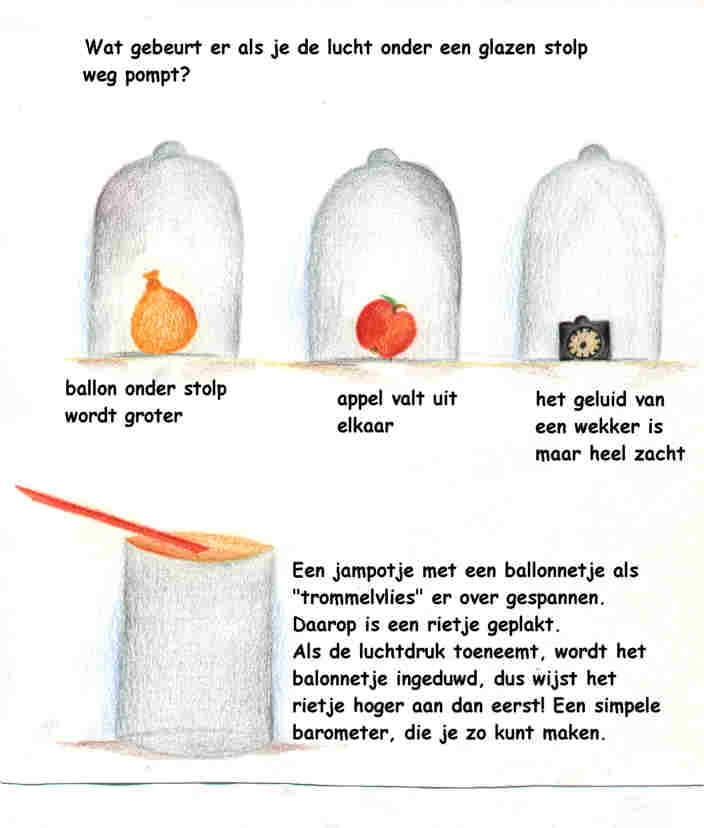 Als je geen elektrische vacuüm pomp bij de hand hebt, kun je deze proeven ook op Youtube bekijken:De proef met de ballon onder de stolp: https://www.youtube.com/watch?v=bW0j936U4EU De proef met de appel onder de stolphttps://www.youtube.com/watch?v=X7KCgr7gSbY De proef met de wekker onder de stolphttps://www.youtube.com/watch?v=1kQfOsRa9eU Toegift: een chocolade-zoen onder de stolphttps://www.youtube.com/watch?v=5NHcZV7MySI 0-0-0-0-0